INFORME DE SEGUIMENT I AVALUACIÓ ANUALINFORME DE SEGUIMIENTO Y EVALUACIÓN ANUALANNUAL MONITORING AND EVALUATION REPORT Curs acadèmic/Curso académico/Academic year__ __INFORME EMÉS PER / INFORME EMITIDO POR / REPORT ISSUED BY1.   2. 3. 4. DADES DEL PROJECTE DE TESIDATOS DEL PROYECTO DE TESIS/ THESIS PROJECT DATADoctorand/a: Doctoranda/o / PhD Student Programa de Doctorat:  Programa de Doctorado/PhD ProgrammTítol provisional: Título provisional/Provisional titlea) A continuació, els supervisors de la tesi han d'emetre el seu informe justificat, des de l'anterior avaluació anual de seguiment, amb indicació del grau d'aprofitament.a) A continuación, los supervisores de la tesis deben emitir su informe justificado, desde la anterior evaluación anual de seguimiento, con indicación del grado de aprovechamiento.a) Next, the thesis supervisors must issue their justified report, from the previous annual follow-up evaluation, indicating the degree of utilization.1. Acompliment dels objectius, el calendari i pla de treball de la investigació previstos al Pla de Recerca.1. Cumplimiento de los objetivos, calendario y plan de trabajo de la investigación previstos en el Plan de Investigación.1. Compliance with the research objectives, schedule and work plan provided for in the Research Plan.Escriu aquí/Escribe aquí/Write here2.  Acompliment de les activitats formatives previstes al Pla de Recerca.2. Cumplimiento de las actividades formativas previstas en el Plan de Investigación.2. Compliance with the training activities provided for in the Research Plan.Escriu aquí/Escribe aquí/Write here3. Pla de Recerca. Hi ha algun canvi significatiu ?3. Plan de Investigación. ¿Hay algún cambio significativo?3. Research Plan. Is there any significant change?Escriu aquí/Escribe aquí/Write here4. Pla de Gestió de Dades. Hi ha algun canvi significatiu? 4. Plan de Gestión de Datos. ¿Existe algún cambio significativo?4. Data Management Plan. Are there any significant changes?Escriu aquí/Escribe aquí/Write here5. Altres aspectes a considerar.5. Otros aspectos a considerar.5. Other aspects to consider.Escriu aquí/Escribe aquí/Write hereb) A continuació, els supervisors de la tesi valoren amb una qualificació l’acompliment dels aspectes següents : b) A continuación, los supervisores de la tesis valoran con una calificación el cumplimiento de los siguientes aspectos:b) Next, the thesis supervisors assess with a grade the compliance with the  following aspects:COMPROMÍS DE BONES PRÀCTIQUES/ COMPROMISO DE BUENAS PRÀCTICAS/COMMITMENT OF GOOD PRACTICESDeclaro que he llegit i accepto el contingut del compromís de bones practiques, que consta a la web de l’Escola de Doctorat/ Declaro que he leído y acepto el contenido del compromiso de buenas prácticas, que consta en la web de la Escuela de Doctorado/ I declare that I have read and accept the content of the commitment of good practices, which can be found on the website of the Doctoral School/https://www.doctorat.udl.cat/ca/compromis-de-bones-practiques/index.html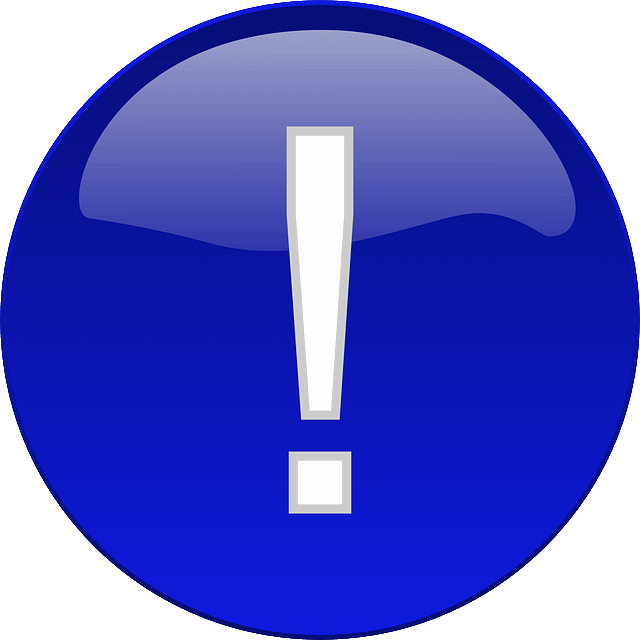 Un cop completats tots els apartats anteriors de l’informe és necessari :1. Convertir el document en pdf. 2. Signar l’informe per part dels autors3. Pujar l’Informe d’aval del pla de recerca a l’aplicatiu RAPISignatura  electrònica dels autors de l’informe.VALORACIÓ DE L’ACOMPLIMENT DEL PLA DE RECERCA/VALORACIÓN DEL CUMPLIMIENTO DELPLAN DE INVESTIGACIÓN/ASSESSMENT OF THE COMPLIANCE OFRESEARCH PLANVALORACIÓ DE L’ACOMPLIMENT DEL PLA DE RECERCA/VALORACIÓN DEL CUMPLIMIENTO DELPLAN DE INVESTIGACIÓN/ASSESSMENT OF THE COMPLIANCE OFRESEARCH PLANVALORACIÓ DE L’ACOMPLIMENT DEL PLA DE RECERCA/VALORACIÓN DEL CUMPLIMIENTO DELPLAN DE INVESTIGACIÓN/ASSESSMENT OF THE COMPLIANCE OFRESEARCH PLANVALORACIÓ DE L’ACOMPLIMENT DEL PLA DE RECERCA/VALORACIÓN DEL CUMPLIMIENTO DELPLAN DE INVESTIGACIÓN/ASSESSMENT OF THE COMPLIANCE OFRESEARCH PLANDeficient/Deficiente/DeficientSuficient/Suficiente/SufficientBona/Buena/GoodMolt bona/Muy Buena/Very goodExcel·lent/Excelente/Excellent1. Objectius, calendari i pla de treball de la investigació previstos al Pla de recerca/Objetivos, calendario y plan de trabajo de la investigación previstos en el Plan de investigación/Objectives, schedule and work plan of the research provided for in the Research Plan2. Activitats formatives planificades al Pla de recerca/Actividades formativas planificadas en el Plan de investigación/Training activities planned in the Research Plan